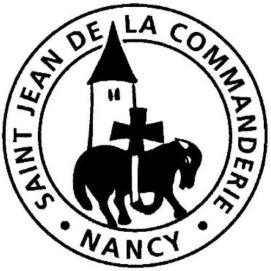 1er octobre 201726ème dimanche du Temps ordinaire  AIl s’est abaisséLe prophète Ezéchiel annonce que celui qui décide de changer de vie avec un cœur sincère sera toujours bien accueilli par le Seigneur qui est un Dieu de tendresse. Pour cela, St Paul nous appelle à suivre l’humilité du Christ. Enfin, dans l’évangile, avec la parabole des deux fils, Jésus souligne comment un cœur humble ose revenir sur sa parole en reconnaissant que la vérité du cœur a plus d’importance que les fautes passées.Chant d’entréeDieu fait de nous en Jésus-Christ des hommes libres Dieu fait de nous en Jésus-Christ, des hommes libres ; Tout vient de lui, tout est pour lui : qu’il nous délivre.1.	Peuple de Dieu, reçois de lui ta renaissance :Comme un pasteur il te conduite où tout est grâce.2.	Peuple choisi pour annoncer une espérance, Montre ton Christ, il t’a chargé de sa présence.3.	Peuple choisi pour témoigner de l’Évangile, Laisse sa vie te ranimer aux sources vives.1ère Lecture : Ez 18, 25-28Ezéchiel nous invite à nous interroger sur notre propre conduite avant de regarder celle des autres. Aurons-nous le courage de nous remettre en cause pour réajuster notre vie ?Psaume 24Rappelle-toi, Seigneur, ta tendresse.Seigneur, enseigne-moi tes voies,Fais-moi connaître ta route.Dirige-moi par ta vérité, enseigne-moiCar tu es le Dieu qui me sauve.Rappelle-toi, Seigneur, ta tendresse,Ton amour qui est de toujours.Oublie les révoltes, les péchés de ma jeunesse ;Dans ton amour, ne m’oublie pas.Il est droit, il est bon, le Seigneur,Lui qui montre aux pécheurs le chemin.Sa justice dirige les humbles,Il enseigne aux humbles son chemin.2ème Lecture : Ph 2, 1-11Suivre le Christ, c’est prendre exemple sur son humilité et sa douceur afin d’unifier la communauté autour de la tendresse et de la compassion. Pour que chacun y trouve sa juste place, choisissons d’abord de nous mettre au service de tous.Evangile : Mt 21, 28-32Alléluia. Alléluia.Mes brebis écoutent ma voix, dit le Seigneur ;Moi, je les connais et elles me suivent.Alléluia.Prière des FidèlesRappelle-toi, Seigneur, ta tendresse et ton amour qui sont de toujours. A la suite du psalmiste, sûrs de ton amour et de ton écoute attentive, nous nous tournons vers toi pour te supplier d’entendre nos prières pour nos frères et pour le monde.Seigneur, dans ton amour, ne nous oublie pas. Apporte à ton Eglise le souffle de l’amour et de compassion pour que son témoignage conduise les hommes à se soucier les uns des autres et à trouver les chemins de l’unité. R/R/	Dans ton Royaume, souviens-toi de nous, Seigneur.Seigneur, dans ton amour, ne nous oublie pas. Ouvre les yeux de ceux qui nous gouvernent afin qu’ils restent attentifs aux besoins des hommes ainsi qu’à leur croissance humaine et spirituelle et favorisent ainsi le développement d’un esprit de fraternité. R/Seigneur, dans ton amour, ne nous oublie pas. Soutiens les hommes qui souffrent, donne-leur le courage et l’espérance, permets-leur de trouver une main tendue qui témoigne de fraternité. R/Seigneur, dans ton amour, ne nous oublie pas. Unifie notre communauté dans ton esprit d’amour et fortifie sa foi afin qu’elle soit l’expression de ton amour par son accueil et sa générosité. R/Seigneur, nous avons remis nos prières et nos intentions entre tes mains. Que ta bonté nous éclaire, que ta miséricorde nous fortifie, que ton amour nous guide afin que nous témoignions de ton amour pour tous les hommes de cette terre. Par Jésus, le Christ, notre Seigneur. – Amen. CommunionLa Sagesse a dressé une table, elle invite les hommes au festin. Venez au banquet du Fils de l’homme ; mangez et buvez la Pâque de Dieu.1.	Je bénirai le Seigneur en tout temps, 							Sa louange est sans cesse à mes lèvres. En Dieu, mon âme trouve sa gloire, 							Que les pauvres m’entendent et soient en fête.2.	Proclamez avec moi que le Seigneur est grand,					 Exaltons tous ensemble son Nom ! J’ai cherché le Seigneur et il m’a répondu, 						De toutes mes terreurs il m’a délivré.3.	Tournez-vous vers le Seigneur et vous serez illuminés, Votre visage ne sera pas couvert de honte. Un pauvre a crié et Dieu a entendu, 							Le Seigneur l’a sauvé de toutes ses angoisses.4.	Ils ont crié et le Seigneur les a entendus, 						De la détresse il les a délivrés.Il est proche de ceux qui ont le cœur déchiré,				        	 Il vient sauver ceux dont la vie est déchirée.L’entrée dans le Royaumene consiste pas dans une inscription…Elle demande une acceptationconstante et actuellede la volonté de Dieusur nous.Yves de Montcheuil (1900-1944) – Jésuite et théologien